Технологическая карта урокаФ.И.О. учителя: Артемьева Елена ВитальевнаКласс:1 Дата: 11.04.2022г.Предмет: Русский языкТема урока: Алфавит. Упражнение в расположении слов в алфавитном порядке.Тип урока: урок формирования предметных навыков, овладения предметными умениями.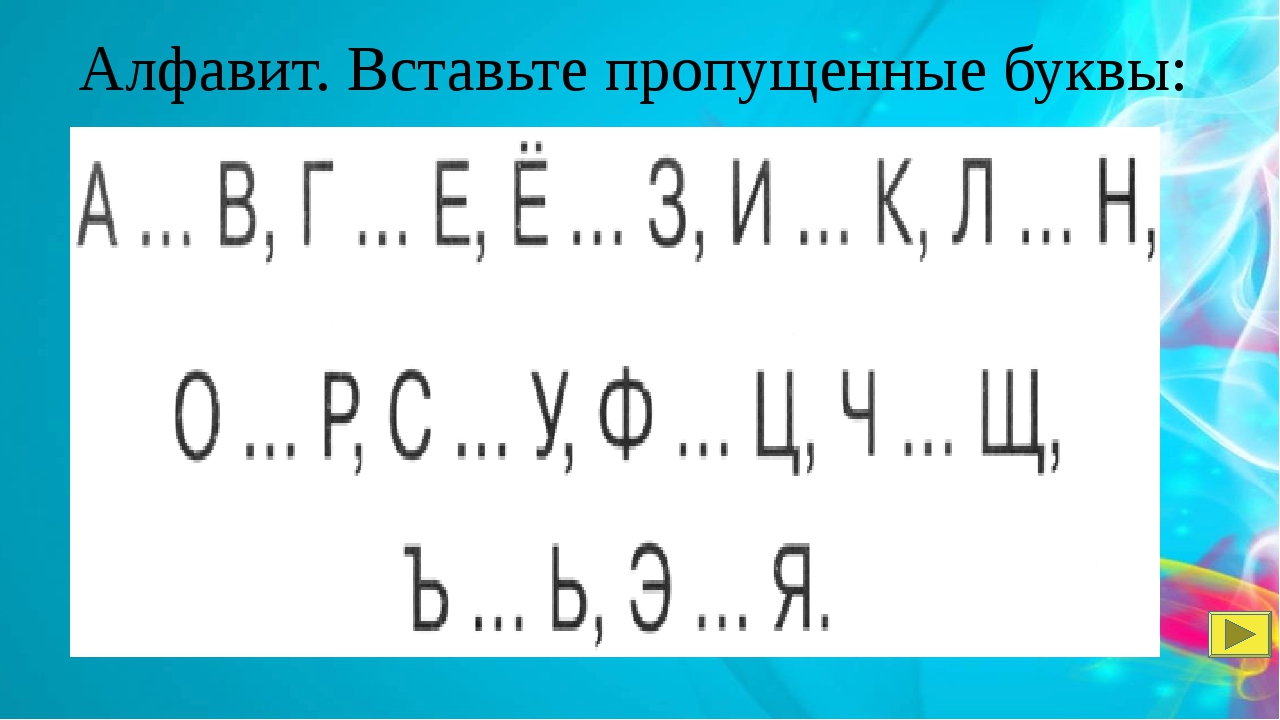 Цель:  Формирование  умения  располагать слова в алфавитном порядке, развивать речь учащихся.Цель:  Формирование  умения  располагать слова в алфавитном порядке, развивать речь учащихся.Цель:  Формирование  умения  располагать слова в алфавитном порядке, развивать речь учащихся.Цель:  Формирование  умения  располагать слова в алфавитном порядке, развивать речь учащихся.Задачи:Задачи:Образовательные: закрепить знание порядка расположения букв в алфавите;познакомить детей с историей русского алфавита;формировать у учащихся практические навыки в использовании алфавита и распределении слов в алфавитном порядке;формировать навыки сознательного и плавного чтения.Развивающие: развивать грамматически правильную речь детей, точность, полноту, эмоциональность, последовательность и содержательность в ответах.Воспитательные: воспитывать умение слушать других, чувство взаимопомощи при работе в парах, в группах.Образовательные: закрепить знание порядка расположения букв в алфавите;познакомить детей с историей русского алфавита;формировать у учащихся практические навыки в использовании алфавита и распределении слов в алфавитном порядке;формировать навыки сознательного и плавного чтения.Развивающие: развивать грамматически правильную речь детей, точность, полноту, эмоциональность, последовательность и содержательность в ответах.Воспитательные: воспитывать умение слушать других, чувство взаимопомощи при работе в парах, в группах.Планируемый результатПланируемый результатПланируемый результатПланируемый результатПредметные:Научатся правильно называть буквы в алфавитном порядке, научатся применять знание алфавита при выполнении практических   заданий (составлять список класса в алфавитном порядке).Метапредметные:Регулятивные:    Определять цель деятельности с помощью учителя.Познавательные:      Делать выводы о результате совместной   работы класса и учителя.Коммуникативные:Слушать и понимать речь других. Договариваться и приходить к общему решению совместной деятельности  с одноклассниками.Метапредметные:Регулятивные:    Определять цель деятельности с помощью учителя.Познавательные:      Делать выводы о результате совместной   работы класса и учителя.Коммуникативные:Слушать и понимать речь других. Договариваться и приходить к общему решению совместной деятельности  с одноклассниками.Личностные:   Понимать причины успеха в учебной деятельности.Термины и понятияАлфавит, алфавитный порядок, буквыАлфавит, алфавитный порядок, буквыМежпредметные связиЛитературное чтение, математика, технологияЛитературное чтение, математика, технологияРесурсыкомпьютер, электронная доска, презентация,  конверты с заданиями для групп, карточки с заданиями для парной работы, листы с заданиями для индивидуальной (дополнительной) работы, компьютер, электронная доска, презентация,  конверты с заданиями для групп, карточки с заданиями для парной работы, листы с заданиями для индивидуальной (дополнительной) работы, Формы работыФронтальная, парная, групповая, индивидуальная.Фронтальная, парная, групповая, индивидуальная.Дидактическая структура урока, его цельДеятельностьучителяДеятельностьучениковЗадания для учащихся, выполнение которых приведёт к достижению запланированных результатовПланируемые результатыПланируемые результатыДидактическая структура урока, его цельДеятельностьучителяДеятельностьучениковЗадания для учащихся, выполнение которых приведёт к достижению запланированных результатовПредметныеУУД1.Организационный этап1)Приветствуют учителя, проверяют свою готовность к урокуФормирование УУД:(Р) волевая саморегуляция2.Самоопределение к учебной деятельности.Чтобы хорошо учиться,Надо очень много знать.Каждый день копилку знанийНепременно пополнять!Читают девиз урока на слайде, объясняют смысл прочитанногоФормирование УУД:(Р) волевая саморегуляция3. Введение в тему урокаЧем мы пополним копилку знаний вы узнаете, когда отгадаете загадку.Давайте вспомним алфавит и правильное название буквОтгадывают загадку.Алфавит.Называют по цепочке буквы в алфавитном порядке.Буквы-значки, как бойцы на парадВ строгом порядке построились в ряд.Каждый в условленном месте стоитИ называется все …4. Актуализация знаний-А вы знаете алфавит, ребята?-Давайте это проверим. По цепочке называем правильно все буквы алфавита.-Сколько букв в русском алфавите (33)-А в английском? (26)-самый длинный алфавит у абазинцев-народа, живущего на Кавказе. В этом алфавите -71 буква.Самый короткий алфавит в Европе имеют итальянцы и финны. У них алфавит состоит из 21 буквы.А русский алфавит, действительно, состоит из 33 букв.А что же такое «Алфавит?»-Сейчас вы будете работать в паре. Выполните задание на карточках.-Проверим? Отвечают на вопросы учителя.Называют по цепочке буквы русского алфавитаОтвечают на вопросы учителя.3)Озвучивают понятие.Алфавит- особый порядок букв.Работают в паре, вставляют пропущенные буквыСравнивают с образцом, оценивают работу.(П) формирование мыслительных операций: анализ, сравнение, обобщение.Формирование УУД:(Р) самоконтроль: учатся отличать верный ответ от неверного; осознание того, что уже усвоено и что ещё нужно усвоить, осознание качества и уровня усвоения.(К) умение выражать свои мысли с достаточной полнотой и точностью; умение слушать и понимать речь других.5. Формулирование темы урока, составление плана работы.Итак, что такое алфавит мы вспомнили, правильное название букв и их место тоже вспомнили.Но нам же нужно пополнять капилку знаний!_ А что об алфавите мы ещё можем узнать?Поэтому на уроке мы сегодня будем работать по следующему плану:УЗНАЕМ о происхождении алфавитаВЫЯСНИМ зачем людям нужно знать алфавитНАУЧИМСЯ располагать слова в алфавитном порядке1) Формулируют тему урока.2)Составляют план работы.(П): самостоятельное выделение и формулирование познавательной цели;Учатся составлять план работы.УУД:(Р): целеполагание; планирование;6. Открытие нового знанияИтак, действуем по нашему плану.УЗНАЕМ о происхождении слова «алфавит»А может уже кто-то знает откуда к нам пришло это слово?В толковом словаре В.И.Даля мы можем увидеть следующую информацию:В греческом алфавите первые буквы назывались  «альфа» и «вита». А кто знает, как в старо- русском языке назывались первые две буквы? И снова обратимся к словарю:    «Аз», «Буки».  В современном русском языке буквы называются по-другому, но тоже стоят в строго определённом месте. Образованные люди никогда не называют буквы неправильно.1)Высказывают свои предположения;2)Отвечают на вопросы учителя.(П) умение находить и выделять необходимую информацию.7. Постановка проблемы.- Дети, а для чего же нужен алфавит? Предположите.-Пользоваться алфавитом необходимо при составлении любых списков (например, в классном журнале – фамилии учащихся), при расстановке книг в библиотеке (по фамилии автора книги, а в случае ее отсутствия – по первой букве названия), при хранении формуляров, абонементов в библиотеке, при составлении картотек и каталогов (перечней изданий). 1)Высказывают свои предположения.2)Формулируют выводы.(П): выдвижение гипотез; построение логической цепи рассуждений.Р) волевая саморегуляция в ситуации затруднения;умение делать предположения и обосновывать их;(К) умение выражать свои мысли с достаточной полнотой и точностью; умение слушать и понимать речь других; учитывать разные мнения;учебное сотрудничество со сверстниками;8. Фиксация нового знания_ составить список нашего класса в алфавитном порядке.Проблемный вопрос.- Дети, а как быть, если нужно расположить слова в алфавитном порядке, а они начинаются с одной буквы?Правило: Если первые буквы одинаковы, то слова располагаются по второй. Если и она одинаковая, то по третьей.- Ребята, рассмотрите 2 разных списка. Что их отличает? (нумерация)-Сколько учеников в нашем классе?1)Высказывают свои предположения.2)Формулируют выводыП) формирование мыслительных операций: анализ, сравнение, обобщение.Р) волевая саморегуляция в ситуации затруднения;умение делать предположения и обосновывать их;(К) умение выражать свои мысли с достаточной полнотой и точностью; умение слушать и понимать речь других; учитывать разные мнения;учебное сотрудничество со сверстниками;9. Практическое применение полученного знания. Сейчас вы будете работать в группе. Каждой группе нужно составить список нашего  класса  в алфавитном порядке  1)Выполняют работу.2)Производятсамоконтроль.Применение учащимися  полученных знаний об алфавите и способах действий на его основе в разнообразных ситуациях10.Контроль усвоения, обсуждение допущенных ошибокСписки готовы. Чтобы понять, верно ли они составлены, обратимся к нашему алфавиту.У вас на столах карточки с числами. Вам нужно поставить буквы в этом порядке. Читаем число, находим эту по счету букву и так составляем слово.  1  13   22    1   3    10     20                               АлфавитСравнивают работу своей группы с образцомП) умение контролировать и оценивать процесс и результаты деятельности.Л) умение оценивать себя на основе критерия успешности.(К) умение выражать свои мысли с достаточной полнотой и точностью; умение слушать и понимать речь других.11. Рефлексия учебной деятельности на уроке.Чтобы понять, все ли мы успели, вернемся к плану урока:Узнали, что обозначает слово алфавит  +Выяснили зачем  нам может пригодиться знание алфавита и умение им пользоваться?  +Научились располагать слова в алфавитном порядке?       +Оцените свою работу на уроке. Напишите  буквы русского алфавита. Напишите любую и раскрасьте в желаемый цвет. зелёный – всё понял, всё получилось, было легко; жёлтый – понятно не всё, не все задания выполнял правильно; красный – многое не получилось, было трудно).Ребята, подвести итог урока я предлагаю Вам с помощью следующих предложений на слайде:Мне понравилось,,,,Я узнал (а),,,,Теперь я могу…Я не понял(а),,,Закончен урок, и выполнен план,Спасибо, ребята, огромное Вам.За то, что упорно и дружно трудились,Что на уроке вы не ленились!1)Формулируют конечный результат своей работы на уроке.2)Называют основные позиции нового материала и как они его усвоили.Оценивают свою работу на уроке.